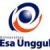 RENCANA PEMBELAJARAN SEMESTER GANJIL 2016/2017RENCANA PEMBELAJARAN SEMESTER GANJIL 2016/2017RENCANA PEMBELAJARAN SEMESTER GANJIL 2016/2017RENCANA PEMBELAJARAN SEMESTER GANJIL 2016/2017RENCANA PEMBELAJARAN SEMESTER GANJIL 2016/2017RENCANA PEMBELAJARAN SEMESTER GANJIL 2016/2017RENCANA PEMBELAJARAN SEMESTER GANJIL 2016/2017RENCANA PEMBELAJARAN SEMESTER GANJIL 2016/2017RENCANA PEMBELAJARAN SEMESTER GANJIL 2016/2017RENCANA PEMBELAJARAN SEMESTER GANJIL 2016/2017PROGRAM STUDI BIOTEKNOLOGI FAKULTAS ILMU-ILMU KESEHATAN PROGRAM STUDI BIOTEKNOLOGI FAKULTAS ILMU-ILMU KESEHATAN PROGRAM STUDI BIOTEKNOLOGI FAKULTAS ILMU-ILMU KESEHATAN PROGRAM STUDI BIOTEKNOLOGI FAKULTAS ILMU-ILMU KESEHATAN PROGRAM STUDI BIOTEKNOLOGI FAKULTAS ILMU-ILMU KESEHATAN PROGRAM STUDI BIOTEKNOLOGI FAKULTAS ILMU-ILMU KESEHATAN PROGRAM STUDI BIOTEKNOLOGI FAKULTAS ILMU-ILMU KESEHATAN PROGRAM STUDI BIOTEKNOLOGI FAKULTAS ILMU-ILMU KESEHATAN PROGRAM STUDI BIOTEKNOLOGI FAKULTAS ILMU-ILMU KESEHATAN PROGRAM STUDI BIOTEKNOLOGI FAKULTAS ILMU-ILMU KESEHATAN UNIVERSITAS ESA UNGGULUNIVERSITAS ESA UNGGULUNIVERSITAS ESA UNGGULUNIVERSITAS ESA UNGGULUNIVERSITAS ESA UNGGULUNIVERSITAS ESA UNGGULUNIVERSITAS ESA UNGGULUNIVERSITAS ESA UNGGULUNIVERSITAS ESA UNGGULUNIVERSITAS ESA UNGGULMata kuliahMata kuliahMata kuliah:BiodiversityBiodiversityBiodiversityKode MKKode MK: IBL 321Mata kuliah prasyaratMata kuliah prasyaratMata kuliah prasyarat:---Bobot MKBobot MK: 2 SKSDosen PengampuDosen PengampuDosen Pengampu:Radisti Ayu Praptiwi, S.T., M.Sc., Ph.DRadisti Ayu Praptiwi, S.T., M.Sc., Ph.DRadisti Ayu Praptiwi, S.T., M.Sc., Ph.DKode DosenKode Dosen: 7578Alokasi WaktuAlokasi WaktuAlokasi Waktu:Tatap muka 14 x 100 menitTatap muka 14 x 100 menitTatap muka 14 x 100 menitTatap muka 14 x 100 menitTatap muka 14 x 100 menitTatap muka 14 x 100 menitTatap muka 14 x 100 menitCapaian PembelajaranCapaian PembelajaranCapaian Pembelajaran:Mahasiswa mengetahui konsep keanekaragaman hayati dan keistimewaan biodiversitas IndonesiaMahasiswa memahami keterkaitan biodiversitas dengan ilmu-ilmu terkaitMahasiswa mengetahui peranan biodiversitas pada perkembangan bioteknologiMahasiswa mengetahui konsep keanekaragaman hayati dan keistimewaan biodiversitas IndonesiaMahasiswa memahami keterkaitan biodiversitas dengan ilmu-ilmu terkaitMahasiswa mengetahui peranan biodiversitas pada perkembangan bioteknologiMahasiswa mengetahui konsep keanekaragaman hayati dan keistimewaan biodiversitas IndonesiaMahasiswa memahami keterkaitan biodiversitas dengan ilmu-ilmu terkaitMahasiswa mengetahui peranan biodiversitas pada perkembangan bioteknologiMahasiswa mengetahui konsep keanekaragaman hayati dan keistimewaan biodiversitas IndonesiaMahasiswa memahami keterkaitan biodiversitas dengan ilmu-ilmu terkaitMahasiswa mengetahui peranan biodiversitas pada perkembangan bioteknologiMahasiswa mengetahui konsep keanekaragaman hayati dan keistimewaan biodiversitas IndonesiaMahasiswa memahami keterkaitan biodiversitas dengan ilmu-ilmu terkaitMahasiswa mengetahui peranan biodiversitas pada perkembangan bioteknologiMahasiswa mengetahui konsep keanekaragaman hayati dan keistimewaan biodiversitas IndonesiaMahasiswa memahami keterkaitan biodiversitas dengan ilmu-ilmu terkaitMahasiswa mengetahui peranan biodiversitas pada perkembangan bioteknologiMahasiswa mengetahui konsep keanekaragaman hayati dan keistimewaan biodiversitas IndonesiaMahasiswa memahami keterkaitan biodiversitas dengan ilmu-ilmu terkaitMahasiswa mengetahui peranan biodiversitas pada perkembangan bioteknologiSESIKEMAMPUANAKHIRKEMAMPUANAKHIRMATERI PEMBELAJARANMATERI PEMBELAJARANBENTUK PEMBELAJARAN SUMBER PEMBELAJARANSUMBER PEMBELAJARANINDIKATORPENILAIANINDIKATORPENILAIANINDIKATORPENILAIANINDIKATORPENILAIAN1Mahasiswa dapat menyebutkan arti biodiversity dan apa yang dipelajari dalam biodiversityMahasiswa dapat menyebutkan arti biodiversity dan apa yang dipelajari dalam biodiversityKontrak PembelajaranPengertian biodiversityTopik-topik yang dipelajari dalam biodiversityKontrak PembelajaranPengertian biodiversityTopik-topik yang dipelajari dalam biodiversityContextual instructionTanya jawabMedia : kelas, LCD, komputer, whiteboard Indrawan, M., Primack, R.B. and Supriatna, J., 2012. Biologi Konservasi: Biologi Konservasi. Yayasan Pustaka Obor Indonesia.Krishnamurthy, K.V., 2003. Textbook of biodiversity. CRC Press. Indrawan, M., Primack, R.B. and Supriatna, J., 2012. Biologi Konservasi: Biologi Konservasi. Yayasan Pustaka Obor Indonesia.Krishnamurthy, K.V., 2003. Textbook of biodiversity. CRC Press. Menguraikan arti biodiversity dan topik-topik yang dipelajari dalam biodiversity Menguraikan arti biodiversity dan topik-topik yang dipelajari dalam biodiversity Menguraikan arti biodiversity dan topik-topik yang dipelajari dalam biodiversity Menguraikan arti biodiversity dan topik-topik yang dipelajari dalam biodiversity 2Mahasiswa mampu menjelaskan sejarah pembentukkan patahan/lempengan yang menyebabkan keanekargaman makhluk hidup termasuk biodiversity Indonesia Mahasiswa mampu menjelaskan sejarah pembentukkan patahan/lempengan yang menyebabkan keanekargaman makhluk hidup termasuk biodiversity Indonesia Sejarah pembentukkan lempeng patahanBiogeografiTerbentuknya biodiversity IndonesiaSejarah pembentukkan lempeng patahanBiogeografiTerbentuknya biodiversity IndonesiaContextual instructionTanya jawabMedia : kelas, LCD, komputer, whiteboardLohman et. al. (2011). Biogeography of the Indo-Australian Archipelago. Annu. Rev. Ecol. Evol. Syst. 42: 405-426.Djauhari Noor. 2005. Geologi Lingkungan. Penerbit Graha Ilmu.Wallace, A.R., 1962. The Malay Archipelago: the land of the orang-utan and the bird of paradise; a narrative of travel, with studies of man and nature. Courier Corporation.Lohman et. al. (2011). Biogeography of the Indo-Australian Archipelago. Annu. Rev. Ecol. Evol. Syst. 42: 405-426.Djauhari Noor. 2005. Geologi Lingkungan. Penerbit Graha Ilmu.Wallace, A.R., 1962. The Malay Archipelago: the land of the orang-utan and the bird of paradise; a narrative of travel, with studies of man and nature. Courier Corporation.Menguraikan proses pembentukan dan sejarah lempengan patahan di Indonesia dan proses penyebab terjadinya biodiversity di IndonesiaMenguraikan proses pembentukan dan sejarah lempengan patahan di Indonesia dan proses penyebab terjadinya biodiversity di IndonesiaMenguraikan proses pembentukan dan sejarah lempengan patahan di Indonesia dan proses penyebab terjadinya biodiversity di IndonesiaMenguraikan proses pembentukan dan sejarah lempengan patahan di Indonesia dan proses penyebab terjadinya biodiversity di Indonesia3Mahasiswa dapat menjelaskan berbagai proses yang dapat menyebabkan terjadinya biodiversity Mahasiswa dapat menjelaskan berbagai proses yang dapat menyebabkan terjadinya biodiversity Ciri khas biodiversity Indonesia Berbagai hewan dan tumbuhan endemik Indonesia Ciri khas biodiversity Indonesia Berbagai hewan dan tumbuhan endemik Indonesia Contextual instructionTanya jawabMedia : kelas, LCD, komputer, whiteboardDarwin, C., 2004. On the origin of species, 1859. Routledge.Wallace, A.R., 1962. The Malay Archipelago: the land of the orang-utan and the bird of paradise; a narrative of travel, with studies of man and nature. Courier Corporation.Darwin, C., 2004. On the origin of species, 1859. Routledge.Wallace, A.R., 1962. The Malay Archipelago: the land of the orang-utan and the bird of paradise; a narrative of travel, with studies of man and nature. Courier Corporation.Mampu menjelaskan berbagai ciri khas biodiversity IndomesiaMampu menjelaskan berbagai ciri khas biodiversity IndomesiaMampu menjelaskan berbagai ciri khas biodiversity IndomesiaMampu menjelaskan berbagai ciri khas biodiversity Indomesia4Mahasiswa menjelaskan biodiversity kelautan IndonesiaMahasiswa menjelaskan biodiversity kelautan IndonesiaBerbagai jenis biodiversity kelautan Indonesia Pemanfaatn biodiversity laut bagi kehidupan  Berbagai jenis biodiversity kelautan Indonesia Pemanfaatn biodiversity laut bagi kehidupan  Contextual instructionTanya jawabMedia : kelas, LCD, komputer, whiteboardDahuri, R. 2003. Keanekaragaman Hayati Laut: Aset Pembangunan Berkelanjutan Indonesia. PT Gramedia Pustaka Utama. Jakarta. Dahuri, R. 2003. Keanekaragaman Hayati Laut: Aset Pembangunan Berkelanjutan Indonesia. PT Gramedia Pustaka Utama. Jakarta. Mampu menjelaskan berbagai biodiversity di perairan laut Indonesia serta pemanfaatannya saat ini Mampu menjelaskan berbagai biodiversity di perairan laut Indonesia serta pemanfaatannya saat ini Mampu menjelaskan berbagai biodiversity di perairan laut Indonesia serta pemanfaatannya saat ini Mampu menjelaskan berbagai biodiversity di perairan laut Indonesia serta pemanfaatannya saat ini 5Mahasiswa dapat menjelaskan biodiversity mikroba Indonesia Mahasiswa dapat menjelaskan biodiversity mikroba Indonesia Mahasiswa dapat menjelaskan keanekargaman lingkungan ekstrim IndonesiaMahasiswa dapat menjelaskan berbagai mikroba yang ada dalam lingkungan ekstrim IndonesiaMahasiswa dapat menjelaskan biodiversity mikroba lainnny Mahasiswa dapat menjelaskan keanekargaman lingkungan ekstrim IndonesiaMahasiswa dapat menjelaskan berbagai mikroba yang ada dalam lingkungan ekstrim IndonesiaMahasiswa dapat menjelaskan biodiversity mikroba lainnny Contextual instructionTanya jawabMedia : kelas, LCD, komputer, whiteboardRichards, P.W. (1996). The Tropical Rain Forest, an Ecological Study, 2nd ed. Cambridge University Press.Romimohtarto, K., S. Hartono, S.M. Soenarno. (1997). Prosiding Seminar Nasional Peran Pelestarian Hidupan liar dan Ekosistemnya dalam Pembangunan Nasional yang berkelanjutan, Yayasan Pembinaan Suaka Alam dan Margasatwa Indonesia, YSI, IWF, Jakarta 22 Juli 1997.Richards, P.W. (1996). The Tropical Rain Forest, an Ecological Study, 2nd ed. Cambridge University Press.Romimohtarto, K., S. Hartono, S.M. Soenarno. (1997). Prosiding Seminar Nasional Peran Pelestarian Hidupan liar dan Ekosistemnya dalam Pembangunan Nasional yang berkelanjutan, Yayasan Pembinaan Suaka Alam dan Margasatwa Indonesia, YSI, IWF, Jakarta 22 Juli 1997.Mampu menjelaskan berbagai habitat ekstrim yang terbentuk di Indonesia dan mampu menjelaskan berbagai mikroba yang ada dalam habitat tersebut serta di habitat lainnyaMampu menjelaskan berbagai habitat ekstrim yang terbentuk di Indonesia dan mampu menjelaskan berbagai mikroba yang ada dalam habitat tersebut serta di habitat lainnyaMampu menjelaskan berbagai habitat ekstrim yang terbentuk di Indonesia dan mampu menjelaskan berbagai mikroba yang ada dalam habitat tersebut serta di habitat lainnyaMampu menjelaskan berbagai habitat ekstrim yang terbentuk di Indonesia dan mampu menjelaskan berbagai mikroba yang ada dalam habitat tersebut serta di habitat lainnya6Mahasiswa dapat menjelaskan biodiversity Fauna Indonesia   Mahasiswa dapat menjelaskan biodiversity Fauna Indonesia   Mahasiswa dapat menjelaskan kekhasan fauna IndonesiaMahasiswa dapat menjelaskan fauna yang dilindungi dan endemik Mahasiswa dapat menjelaskan kekhasan fauna IndonesiaMahasiswa dapat menjelaskan fauna yang dilindungi dan endemik Presentasi topik materi yang sudah ditentukanTanya jawab Media : kelas, LCD, komputer, whiteboardRadiopoetro, Suharno, S.D.Tanjung, S.H.Suntoro, H.S.D.Tanjung, A.Muljo. (1977). Zoologi. Erlangga JakartaRadiopoetro, Suharno, S.D.Tanjung, S.H.Suntoro, H.S.D.Tanjung, A.Muljo. (1977). Zoologi. Erlangga JakartaMampu menjelaskan fauna yang ada di Indonesia dan jenis yang dilindungi di IndonesiaMampu menjelaskan fauna yang ada di Indonesia dan jenis yang dilindungi di IndonesiaMampu menjelaskan fauna yang ada di Indonesia dan jenis yang dilindungi di IndonesiaMampu menjelaskan fauna yang ada di Indonesia dan jenis yang dilindungi di Indonesia7Mahasiswa dapat menjelaskan biodiversity Flora Indonesia Mahasiswa dapat menjelaskan biodiversity Flora Indonesia Mahasiswa dapat menjelaskan kekhasan flora IndonesiaMahasiswa dapat menjelaskan flora yang dilindungi dan endemik Mahasiswa dapat menjelaskan kekhasan flora IndonesiaMahasiswa dapat menjelaskan flora yang dilindungi dan endemik Contextual instructionTanya jawabMedia : kelas, LCD, komputer, whiteboardRichards, P.W. (1996). The Tropical Rain Forest, an Ecological Study, 2nd ed. Cambridge University Press.Indrawan, M., Primack, R.B. and Supriatna, J., 2012. Biologi Konservasi: Biologi Konservasi. Yayasan Pustaka Obor Indonesia. Richards, P.W. (1996). The Tropical Rain Forest, an Ecological Study, 2nd ed. Cambridge University Press.Indrawan, M., Primack, R.B. and Supriatna, J., 2012. Biologi Konservasi: Biologi Konservasi. Yayasan Pustaka Obor Indonesia. Mampu menjelaskan flora yang ada di Indonesia dan jenis yang dilindungi di IndonesiaMampu menjelaskan flora yang ada di Indonesia dan jenis yang dilindungi di IndonesiaMampu menjelaskan flora yang ada di Indonesia dan jenis yang dilindungi di IndonesiaMampu menjelaskan flora yang ada di Indonesia dan jenis yang dilindungi di Indonesia8Mahasiswa dapat menjelaskan landscape biodiversity lingkungan Indonesia Mahasiswa dapat menjelaskan landscape biodiversity lingkungan Indonesia Mahasiswa dapat menjelaskan kekhasan landscape IndonesiaMahasiswa dapat menjelaskan pembentukkan landscape Indonesia Mahasiswa dapat menjelaskan kekhasan landscape IndonesiaMahasiswa dapat menjelaskan pembentukkan landscape Indonesia Presentasi topik materi yang sudah ditentukanTanya jawab Media : kelas, LCD, komputer, whiteboardRichards, P.W. (1996). The Tropical Rain Forest, an Ecological Study, 2nd ed. Cambridge University Press.Indrawan, M., Primack, R.B. and Supriatna, J., 2012. Biologi Konservasi: Biologi Konservasi. Yayasan Pustaka Obor Indonesia.Richards, P.W. (1996). The Tropical Rain Forest, an Ecological Study, 2nd ed. Cambridge University Press.Indrawan, M., Primack, R.B. and Supriatna, J., 2012. Biologi Konservasi: Biologi Konservasi. Yayasan Pustaka Obor Indonesia.Mampu menjelaskan kekhasan landscape Indonesia dan proses pembentukkannyaMampu menjelaskan kekhasan landscape Indonesia dan proses pembentukkannyaMampu menjelaskan kekhasan landscape Indonesia dan proses pembentukkannyaMampu menjelaskan kekhasan landscape Indonesia dan proses pembentukkannya9Mahasiswa dapat menjelaskan keunikan sumber daya alam IndonesiaMahasiswa dapat menjelaskan keunikan sumber daya alam IndonesiaMahasiswa mampu menjelaskan keunikan tekstur dataran dan lautan IndonesiaMahasiswa mampu menjelaskan  keterkaitan tekstur lingkungan dengan biodiversity Indonesia Mahasiswa mampu menjelaskan keunikan tekstur dataran dan lautan IndonesiaMahasiswa mampu menjelaskan  keterkaitan tekstur lingkungan dengan biodiversity Indonesia Presentasi topik materi yang sudah ditentukanTanya jawab Media : kelas, LCD, komputer, whiteboardRichards, P.W. (1996). The Tropical Rain Forest, an Ecological Study, 2nd ed. Cambridge University Press.Indrawan, M., Primack, R.B. and Supriatna, J., 2012. Biologi Konservasi: Biologi Konservasi. Yayasan Pustaka Obor Indonesia.Richards, P.W. (1996). The Tropical Rain Forest, an Ecological Study, 2nd ed. Cambridge University Press.Indrawan, M., Primack, R.B. and Supriatna, J., 2012. Biologi Konservasi: Biologi Konservasi. Yayasan Pustaka Obor Indonesia.Mampu menjelaskan keunikan landscape tdataran dan lautan Indonesia dan keterkaitan landscape dengan biodiversity IndonesiaMampu menjelaskan keunikan landscape tdataran dan lautan Indonesia dan keterkaitan landscape dengan biodiversity IndonesiaMampu menjelaskan keunikan landscape tdataran dan lautan Indonesia dan keterkaitan landscape dengan biodiversity IndonesiaMampu menjelaskan keunikan landscape tdataran dan lautan Indonesia dan keterkaitan landscape dengan biodiversity Indonesia10Mahasiswa dapat menjelaskan upaya pemerintah dalam meestarikan biodiversity Indonesia Mahasiswa dapat menjelaskan upaya pemerintah dalam meestarikan biodiversity Indonesia Mahasiswa mampu menjelaskan berbagai upaya pemerintah Indonesia dalam pelestraian secara in situ dan ex situMahasiswa mampu menjelaskan Undang-undang tentang Biodiversity IndonesiaMahasiswa mampu menjelaskan berbagai upaya pemerintah Indonesia dalam pelestraian secara in situ dan ex situMahasiswa mampu menjelaskan Undang-undang tentang Biodiversity IndonesiaContextual instructionTanya jawabMedia : kelas, LCD, komputer, whiteboardIndrawan, M., Primack, R.B. and Supriatna, J., 2012. Biologi Konservasi: Biologi Konservasi. Yayasan Pustaka Obor Indonesia. Indrawan, M., Primack, R.B. and Supriatna, J., 2012. Biologi Konservasi: Biologi Konservasi. Yayasan Pustaka Obor Indonesia. Mampu menjelaskan berbagai upaya pemerintah Indonesia dalam pelestraian secara in situ dan ex situ serta Undang-undang tentang Biodiversity IndonesiaMampu menjelaskan berbagai upaya pemerintah Indonesia dalam pelestraian secara in situ dan ex situ serta Undang-undang tentang Biodiversity IndonesiaMampu menjelaskan berbagai upaya pemerintah Indonesia dalam pelestraian secara in situ dan ex situ serta Undang-undang tentang Biodiversity IndonesiaMampu menjelaskan berbagai upaya pemerintah Indonesia dalam pelestraian secara in situ dan ex situ serta Undang-undang tentang Biodiversity Indonesia11Mahasiswa dapat menjelaskan berbagai teknologi dalam pemanfaatan Biodiversity IndonesiaMahasiswa dapat menjelaskan berbagai teknologi dalam pemanfaatan Biodiversity IndonesiaMahasiswa mampu menjelaskan berbagai teknologi untuk pelestarian dan pemanfaatan biodiversity IndonesiaMahasiswa mampu menjelaskan berbagai teknologi untuk pelestarian dan pemanfaatan biodiversity IndonesiaContextual instructionTanya jawabMedia : kelas, LCD, komputer, whiteboardIndrawan, M., Primack, R.B. and Supriatna, J., 2012. Biologi Konservasi: Biologi Konservasi. Yayasan Pustaka Obor Indonesia.Indrawan, M., Primack, R.B. and Supriatna, J., 2012. Biologi Konservasi: Biologi Konservasi. Yayasan Pustaka Obor Indonesia.Mampu menjelaskan berbagai teknologi untuk pelestarian dan pemanfaatan biodiversity IndonesiaMampu menjelaskan berbagai teknologi untuk pelestarian dan pemanfaatan biodiversity IndonesiaMampu menjelaskan berbagai teknologi untuk pelestarian dan pemanfaatan biodiversity IndonesiaMampu menjelaskan berbagai teknologi untuk pelestarian dan pemanfaatan biodiversity Indonesia12Mahasiswa dapat menjelaskan beberapa factor penyebab kerusakan biodiversity Indonesia Mahasiswa dapat menjelaskan beberapa factor penyebab kerusakan biodiversity Indonesia Mahasiswa mampu menjelaskan berbagai faktor yang dapat menyebabkan hilangnya atau rusaknya bIodiversity IndonesiaMahasiswa mampu menjelaskan berbagai faktor yang dapat menyebabkan hilangnya atau rusaknya bIodiversity IndonesiaPJBLPresentasi mahasiswa Tanya jawabMedia : kelas, LCD, komputer, whiteboardIndrawan, M., Primack, R.B. and Supriatna, J., 2012. Biologi Konservasi. Yayasan Pustaka Obor Indonesia.Indrawan, M., Primack, R.B. and Supriatna, J., 2012. Biologi Konservasi. Yayasan Pustaka Obor Indonesia.Mampu menjelaskan berbagai faktor yang dapat menyebabkan hilangnya atau rusaknya bIodiversity IndonesiaMampu menjelaskan berbagai faktor yang dapat menyebabkan hilangnya atau rusaknya bIodiversity IndonesiaMampu menjelaskan berbagai faktor yang dapat menyebabkan hilangnya atau rusaknya bIodiversity IndonesiaMampu menjelaskan berbagai faktor yang dapat menyebabkan hilangnya atau rusaknya bIodiversity Indonesia13Problem based in learning: Upaya pelestarian alam Indonesia TimurProblem based in learning: Upaya pelestarian alam Indonesia TimurMembuat presentasi ilmiah dalam upaya pelestarian hayati Indonesia bagian timur (salah satu flora atau fauna endemik)Membuat presentasi ilmiah dalam upaya pelestarian hayati Indonesia bagian timur (salah satu flora atau fauna endemik)PJBLPresentasi mahasiswa Tanya jawabMedia : kelas, LCD, komputer, whiteboardJatna Supriatna. 2008. Melestarikan Alam Indonesia. Yayasan Pustaka Obor Indonesia.Indrawan, M., Primack, R.B. and Supriatna, J., 2012. Biologi Konservasi. Yayasan Pustaka Obor Indonesia.Jatna Supriatna. 2008. Melestarikan Alam Indonesia. Yayasan Pustaka Obor Indonesia.Indrawan, M., Primack, R.B. and Supriatna, J., 2012. Biologi Konservasi. Yayasan Pustaka Obor Indonesia.Presentasi ilmiah dalam upaya pelestarian hayati Indonesia bagian timur (salah satu flora atau fauna endemik)Presentasi ilmiah dalam upaya pelestarian hayati Indonesia bagian timur (salah satu flora atau fauna endemik)Presentasi ilmiah dalam upaya pelestarian hayati Indonesia bagian timur (salah satu flora atau fauna endemik)Presentasi ilmiah dalam upaya pelestarian hayati Indonesia bagian timur (salah satu flora atau fauna endemik)14Problem based in learning: Upaya pelestarian alam Indonesia BaratProblem based in learning: Upaya pelestarian alam Indonesia BaratMembuat presentasi dalam upaya pelestarian hayati Indonesia bagian barat (salah satu flora atau fauna endemik)Membuat presentasi dalam upaya pelestarian hayati Indonesia bagian barat (salah satu flora atau fauna endemik)Presentasi topik materi yang sudah ditentukanTanya jawab Media : kelas, LCD, komputer, whiteboardJatna Supriatna. 2008. Melestarikan Alam Indonesia. Yayasan Pustaka Obor Indonesia.Indrawan, M., Primack, R.B. and Supriatna, J., 2012. Biologi Konservasi. Yayasan Pustaka Obor Indonesia.Jatna Supriatna. 2008. Melestarikan Alam Indonesia. Yayasan Pustaka Obor Indonesia.Indrawan, M., Primack, R.B. and Supriatna, J., 2012. Biologi Konservasi. Yayasan Pustaka Obor Indonesia.Presentasi ilmiah dalam upaya pelestarian hayati Indonesia bagian timur (salah satu flora atau fauna endemik)Presentasi ilmiah dalam upaya pelestarian hayati Indonesia bagian timur (salah satu flora atau fauna endemik)Presentasi ilmiah dalam upaya pelestarian hayati Indonesia bagian timur (salah satu flora atau fauna endemik)Presentasi ilmiah dalam upaya pelestarian hayati Indonesia bagian timur (salah satu flora atau fauna endemik)EVALUASI PEMBELAJARANEVALUASI PEMBELAJARANEVALUASI PEMBELAJARANEVALUASI PEMBELAJARANEVALUASI PEMBELAJARANEVALUASI PEMBELAJARANEVALUASI PEMBELAJARANEVALUASI PEMBELAJARANEVALUASI PEMBELAJARANEVALUASI PEMBELAJARANEVALUASI PEMBELAJARANEVALUASI PEMBELAJARANEVALUASI PEMBELAJARANSESIPROSE-DURPROSE-DURBEN-TUKBEN-TUKSEKOR > 77 ( A / A-)SEKOR  > 65(B- / B / B+ )SEKOR  > 65(B- / B / B+ )SEKOR  > 65(B- / B / B+ )SEKOR > 60(C / C+ )SEKOR > 45( D )SEKOR < 45( E )BOBOT1Pretest testPretest testTes tulisan (UTS)Tes tulisan (UTS)Menjelaskan pengertian Biodiversity secara jelas dan lengkap Menjelaskan pengertian Biodiversity secara benar dan jelasMenjelaskan pengertian Biodiversity secara benar dan jelasMenjelaskan pengertian Biodiversity secara benar dan jelasMenjelaskan pengertian Biodiversity benar tapi kurang lengkap Menjelaskan pengertian Biodiversity namun benar tapi tidak lengkapTidak Menjelaskan pengertian Biodiversity secara benar 10 %2Pre test dan post testPre test dan post testTes tulisan (UTS)Tes tulisan (UTS)Menjelaskan proses pembentukan patahan dan lempengan Biodiversity secara jelas dan lengkap Menjelaskan proses pembentukan patahan dan lempengan secara benar dan jelasMenjelaskan proses pembentukan patahan dan lempengan secara benar dan jelasMenjelaskan proses pembentukan patahan dan lempengan secara benar dan jelasMenjelaskan proses pembentukan patahan dan lempengan Biodiversity benar tapi kurang lengkap Menjelaskan proses pembentukan patahan dan lempengan Biodiversity namun benar tapi tidak lengkapTidak Menjelaskan proses pembentukan patahan dan lempengan Biodiversity secara benar 15 %3Pre test, progress test dan post testPre test, progress test dan post testTes tulisan (UTS)Tes tulisan (UTS)Menjelaskan proses pembentukkan Biodiversity secara jelas dan lengkap Menjelaskan pembentukkan Biodiversity secara benar dan jelasMenjelaskan pembentukkan Biodiversity secara benar dan jelasMenjelaskan pembentukkan Biodiversity secara benar dan jelasMenjelaskan pembentukkan Biodiversity benar tapi kurang lengkap Menjelaskan pembentukkan Biodiversity namun benar tapi tidak lengkapTidak Menjelaskan pembentukkan Biodiversity secara benar 5 %4Post testPost testTes tulisan (UTS)Tes tulisan (UTS)Menjelaskan Biodiversity kelautan Indonesia secara jelas dan lengkap Menjelaskan Biodiversity kelautan Indonesia secara benar dan jelasMenjelaskan Biodiversity kelautan Indonesia secara benar dan jelasMenjelaskan Biodiversity kelautan Indonesia secara benar dan jelasMenjelaskan Biodiversity kelautan Indonesia benar tapi kurang lengkap Menjelaskan Biodiversity kelautan Indonesia namun benar tapi tidak lengkapTidak Menjelaskan Biodiversity kelautan Indonesia secara benar 5 %5Post testPost testTes tulisan (UAS)Tes tulisan (UAS)Menjelaskan Biodiversity mikroba dan signifikansinya dalam bioteknologi, beserta pentingnya biodiversitas mikroba Indonesia. Menjelaskan Biodiversity mikroba dan signifikansinya dalam bioteknologi secara jelas dan lengkap.Menjelaskan Biodiversity mikroba dan signifikansinya dalam bioteknologi secara jelas dan lengkap.Menjelaskan Biodiversity mikroba dan signifikansinya dalam bioteknologi secara jelas dan lengkap.Menjelaskan Biodiversity mikroba dan signifikansinya.  Menjelaskan Biodiversity mikroba secara jelas, tanpa menjelaskan signifikansinya.Menjelaskan Biodiversity fauna Indonesia secara jelas dan lengkap 10%6Post testPost testTes tulisan (UTS)Tes tulisan (UTS)Menjelaskan Biodiversity fauna Indonesia secara jelas dan lengkap, dilengkapi karakteristik masing-masing bioregion Indonesia. Menjelaskan Biodiversity fauna Indonesia secara jelas dan lengkap, beserta beberapa contoh karakteristik bioregion Inonesia.Menjelaskan Biodiversity fauna Indonesia secara jelas dan lengkap, beserta beberapa contoh karakteristik bioregion Inonesia.Menjelaskan Biodiversity fauna Indonesia secara jelas dan lengkap, beserta beberapa contoh karakteristik bioregion Inonesia.Menjelaskan Biodiversity fauna Indonesia secara jelas dan lengkap.Menjelaskan Biodiversity fauna Indonesia secara jelas namun tidak lengkap.Tidak mampu menjelaskan Biodiversity fauna Indonesia secara jelas dan lengkap.5 %7Post testPost testTes tulisan (UTS) Tes tulisan (UTS) Menjelaskan Biodiversity flora Indonesia secara jelas dan lengkap, dilengkapi karakteristik masing-masing bioregion Indonesia. Menjelaskan Biodiversity flora Indonesia secara jelas dan lengkap, beserta beberapa contoh karakteristik bioregion Inonesia.Menjelaskan Biodiversity flora Indonesia secara jelas dan lengkap, beserta beberapa contoh karakteristik bioregion Inonesia.Menjelaskan Biodiversity flora Indonesia secara jelas dan lengkap, beserta beberapa contoh karakteristik bioregion Inonesia.Menjelaskan Biodiversity flora Indonesia secara jelas dan lengkap.Menjelaskan Biodiversity flora Indonesia secara jelas namun tidak lengkap.Tidak mampu menjelaskan Biodiversity flora Indonesia secara jelas dan lengkap.5 %8Post testPost testTes lisanTes lisanMenjelaskan Biodiversity landscape Indonesia secara jelas dan lengka, disertai ciri khas utama dan contoh lansekap Indonesia. Menjelaskan Biodiversity landscape Indonesia secara jelas dan lengkap, dengan menyinggung beberapa ciri lansekap Indonesia. Menjelaskan Biodiversity landscape Indonesia secara jelas dan lengkap, dengan menyinggung beberapa ciri lansekap Indonesia. Menjelaskan Biodiversity landscape Indonesia secara jelas dan lengkap, dengan menyinggung beberapa ciri lansekap Indonesia. Menjelaskan Biodiversity landscape Indonesia secara jelas dan lengkap.Menjelaskan Biodiversity landscape Indonesia secara jelas, namun kurang lengkap.Tidak menjelaskan Biodiversity landscape Indonesia secara jelas dan lengkap.5%9Progress test dan post testProgress test dan post testTes lisan dan demonstasi (Sebagai nilai bonus) Tes lisan dan demonstasi (Sebagai nilai bonus) Menjelaskan keunikan sumber daya alam Indonesia, dan keterkaitan biogeografi & lansekap masing-masing bioregion di Indonesia. Menjelaskan keunikan sumber daya alam Indonesia, dan memberikan sebagian contoh keterkaitan biogeografi & lansekap masing-masing bioregion di Indonesia.Menjelaskan keunikan sumber daya alam Indonesia, dan memberikan sebagian contoh keterkaitan biogeografi & lansekap masing-masing bioregion di Indonesia.Menjelaskan keunikan sumber daya alam Indonesia, dan memberikan sebagian contoh keterkaitan biogeografi & lansekap masing-masing bioregion di Indonesia.Menjelaskan keunikan sumber daya alam Indonesia secara jelas. Menjelaskan keunikan sumber daya alam Indonesia secara jelas namun tidak lengkap. Tidak menjelaskan keunikan sumber daya alam Indonesia secara jelas.5%10Post testPost testTes lisanTes lisanMenjelaskan upaya pemerintah dalam meestarikan biodiversity Indonesia secara jelas dan lengkap, disertai dengan pemahaman landasan hukum yang ada. Menjelaskan upaya pemerintah dalam meestarikan biodiversity Indonesia secara jelas, dengan menyebutkan salah satu contoh dasar hukumnya. Menjelaskan upaya pemerintah dalam meestarikan biodiversity Indonesia secara jelas, dengan menyebutkan salah satu contoh dasar hukumnya. Menjelaskan upaya pemerintah dalam meestarikan biodiversity Indonesia secara jelas, dengan menyebutkan salah satu contoh dasar hukumnya. Menjelaskan upaya pemerintah dalam melestarikan biodiversity Indonesia secara jelas. Menjelaskan upaya pemerintah dalam melestarikan biodiversity Indonesia secara jelas, namun kurang lengkap. Tidak menjelaskan upaya pemerintah dalam melestarikan biodiversity Indonesia secara jelas.5%11Post testPost testTes lisan Tes lisan Menjelaskan berbagai teknologi dalam pemanfaatan Biodiversity Indonesiasecara jelas dan lengkap Menjelaskan berbagai teknologi dalam pemanfaatan Biodiversity Indonesiasecara benar dan jelasMenjelaskan berbagai teknologi dalam pemanfaatan Biodiversity Indonesiasecara benar dan jelasMenjelaskan berbagai teknologi dalam pemanfaatan Biodiversity Indonesiasecara benar dan jelasMenjelaskan berbagai teknologi dalam pemanfaatan Biodiversity Indonesiabenar tapi kurang lengkap Menjelaskan berbagai teknologi dalam pemanfaatan Biodiversity Indonesianamun benar tapi tidak lengkapTidak Menjelaskan berbagai teknologi dalam pemanfaatan Biodiversity Indonesiasecara benar 5%12Post testPost testTes lisanTes lisanMenjelaskan beberapa factor penyebab kerusakan biodiversity Indonesia secara jelas dan lengkap Menjelaskan beberapa factor penyebab kerusakan biodiversity Indonesia secara benar dan jelasMenjelaskan beberapa factor penyebab kerusakan biodiversity Indonesia secara benar dan jelasMenjelaskan beberapa factor penyebab kerusakan biodiversity Indonesia secara benar dan jelasMenjelaskan beberapa factor penyebab kerusakan biodiversity Indonesia benar tapi kurang lengkap Menjelaskan beberapa factor penyebab kerusakan biodiversity Indonesia namun benar tapi tidak lengkapTidak Menjelaskan beberapa factor penyebab kerusakan biodiversity Indonesia secara benar 5%13Post testPost testTes tulisan (Tugas)Tes tulisan (Tugas)makalah dalam upaya pelestarian hayati Indonesia bagian timur (salah satu flora atau fauna endemik)secara jelas dan lengkap makalah dalam upaya pelestarian hayati Indonesia bagian timur (salah satu flora atau fauna endemik)secara benar dan jelasmakalah dalam upaya pelestarian hayati Indonesia bagian timur (salah satu flora atau fauna endemik)secara benar dan jelasmakalah dalam upaya pelestarian hayati Indonesia bagian timur (salah satu flora atau fauna endemik)secara benar dan jelasmakalah dalam upaya pelestarian hayati Indonesia bagian timur (salah satu flora atau fauna endemik)benar tapi kurang lengkap makalah dalam upaya pelestarian hayati Indonesia bagian timur (salah satu flora atau fauna endemik) benar tapi tidak lengkap.Tidak membuat makalah dalam upaya pelestarian hayati Indonesia bagian timur (salah satu flora atau fauna endemik)10 %14Post testPost testTes tulisan (Tugas)Tes tulisan (Tugas)makalah dalam upaya pelestarian hayati Indonesia bagian barat (salah satu flora atau fauna endemik)secara jelas dan lengkap makalah dalam upaya pelestarian hayati Indonesia bagian barat (salah satu flora atau fauna endemik) secara benar dan jelas.makalah dalam upaya pelestarian hayati Indonesia bagian barat (salah satu flora atau fauna endemik) secara benar dan jelas.makalah dalam upaya pelestarian hayati Indonesia bagian barat (salah satu flora atau fauna endemik) secara benar dan jelas.makalah dalam upaya pelestarian hayati Indonesia bagian barat (salah satu flora atau fauna endemik) benar tapi kurang lengkap makalah dalam upaya pelestarian hayati Indonesia bagian barat (salah satu flora atau fauna endemik) benar tapi tidak lengkap. Tidak membuat makalah dalam upaya pelestarian hayati Indonesia bagian barat (salah satu flora atau fauna endemik)10 %KOMPONEN PENILAIANKOMPONEN PENILAIANKOMPONEN PENILAIANKOMPONEN PENILAIANKOMPONEN PENILAIANKOMPONEN PENILAIANKOMPONEN PENILAIANKOMPONEN PENILAIANKOMPONEN PENILAIANKOMPONEN PENILAIANKOMPONEN PENILAIANKOMPONEN PENILAIANKOMPONEN PENILAIANKehadiranKehadiranKehadiran:20 %20 %20 %20 %20 %TugasTugasTugas:20 %20 %20 %20 %20 %Ujian Tengah Semester (UTS)Ujian Tengah Semester (UTS)Ujian Tengah Semester (UTS):30 %30 %30 %30 %30 %Ujian Akhir Semester (UAS)Ujian Akhir Semester (UAS)Ujian Akhir Semester (UAS):30 %30 %30 %30 %30 %VERIFIKASI RPSVERIFIKASI RPSVERIFIKASI RPSVERIFIKASI RPSVERIFIKASI RPSVERIFIKASI RPSVERIFIKASI RPSVERIFIKASI RPSVERIFIKASI RPSVERIFIKASI RPSVERIFIKASI RPSVERIFIKASI RPSVERIFIKASI RPSJakarta, 20 Agustus 2018Jakarta, 20 Agustus 2018Jakarta, 20 Agustus 2018Jakarta, 20 Agustus 2018Jakarta, 20 Agustus 2018Mengetahui,Mengetahui,Mengetahui,Mengetahui,Ketua Program Studi,Ketua Program Studi,Ketua Program Studi,Ketua Program Studi,Dosen Pengampu,Dosen Pengampu,Dosen Pengampu,Dosen Pengampu,Dosen Pengampu,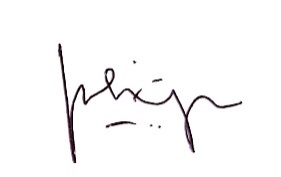 Dr. Titta Novianti, S.Si., M.Biomed.Dr. Titta Novianti, S.Si., M.Biomed.Dr. Titta Novianti, S.Si., M.Biomed.Dr. Titta Novianti, S.Si., M.Biomed.Radisti A. Praptiwi, S.T., M.Sc., Ph.D.Radisti A. Praptiwi, S.T., M.Sc., Ph.D.Radisti A. Praptiwi, S.T., M.Sc., Ph.D.Radisti A. Praptiwi, S.T., M.Sc., Ph.D.Radisti A. Praptiwi, S.T., M.Sc., Ph.D.